Jan. 29, 2023Sunday WorshipAnniversary &Consecration SundayGreeting from Rev. Edlen CowleyDistrict SuperintendentMessage - Pastor EdgarLooking Back to Go Forward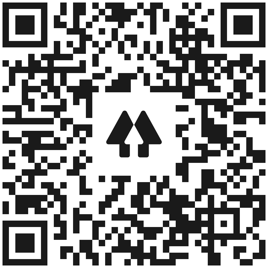 Church LinksWebsite, sermon notes, music, giving, calendarNew World this week:Mon. – Jan. 30– 9:00a.m (Zoom) – Mon. Morning MenTues. – Jan. 31 – 9:30am – Bible BabesTues – Thurs. Jan 31 & Feb. 2 - 7:00p.m. – YogaThurs – Feb. 2 – 6:30pm- Thursday Bible Study************Don’t forget****************Sunday, Feb. 5 -Administrative Board Meeting following worship serviceMonday, Feb. 13 - Finance Meeting at 6:30pmSunday Events:Jan. 29 – 12:00   Spanish Sunday School                      Contact: Pastor ErendiraUpcoming Events:Jan. 29 – Street Taco Lunch FundraiserFeb. 11 – Methodist Men Breakfast Feb. 11 – David Crane presentation & DinnerFlowers this week are placed by Sondra Townsend in loving memory of Tom Townsend.Current Prayer Requests:Don SmithBecky & Rod Hays Tom McLeod, Audrey Thompson, Carolyn Davis as they continue their recovery from surgeryCharlie Smith Continued prayers - Zach Batiste, Nathan Simerly, Travis Horne, Betty Kollman, Mike Schmittinger, Scott Robertson